DSWD DROMIC Report #1 on the Fire Incidentin Brgy. Buanao, Malibcong, Abra as of 03 November 2021, 6PMSituation OverviewOn 28 October 2021 at 10:00 AM, a fire incident occurred in Brgy. Buanao, Malibcong, Abra. The fire was declared out at 12:15PM.Source: DSWD-Field Office (FO) CARStatus of Affected Areas and Population  A total of 13 families or 55 persons were affected in Brgy. Buanao, Malibcong, Abra (see Table 1).Table 1. Number of Affected Families / Persons Note: Ongoing assessment and validation being conducted. Source: DSWD-FO CARStatus of Displaced Population Outside Evacuation CenterThere are nine (9) families or 36 persons temporarily staying with their relatives and/or friends (see Table 2).Table 2. Number of Displaced Families / Persons Outside Evacuation CenterNote: Ongoing assessment and validation being conducted. Source: DSWD-FO CARDamaged HousesA total of 13 houses were damaged by the fire; of which nine (9) are totally damaged and four (4) are partially damaged (see Table 3).Table 3. Number of Damaged Houses Note: Ongoing assessment and validation being conducted.Source: DSWD-FO CARCost of Humanitarian Assistance ProvidedA total of ₱97,824.35 worth of assistance was provided to the affected families by DSWD (see Table 4).Table 4. Cost of Assistance Provided to Affected Families / Persons Source: DSWD-FO CARResponse Actions and InterventionsStandby Funds and Prepositioned Relief StockpileNote: The Inventory Summary is as of 03 November 2021, 4PM.    Source: DSWD-FO CARStandby Funds₱5,000,355.12 standby funds at the DSWD-FO CARPrepositioned FFPs and Other Relief Items23,546 FFPs available at DSWD-FO CAR.₱24.78 million worth of FNFIs readily available at DSWD-FO CAR.Other ActivitiesDSWD-FO CAR facilitated the provision of financial assistance thru the Crisis Intervention Unit (CIU). DSWD-FO CAR DRMD through the Disaster Response Information Management Section is continuously coordinating with key agencies for updates on the incident.Photo Documentation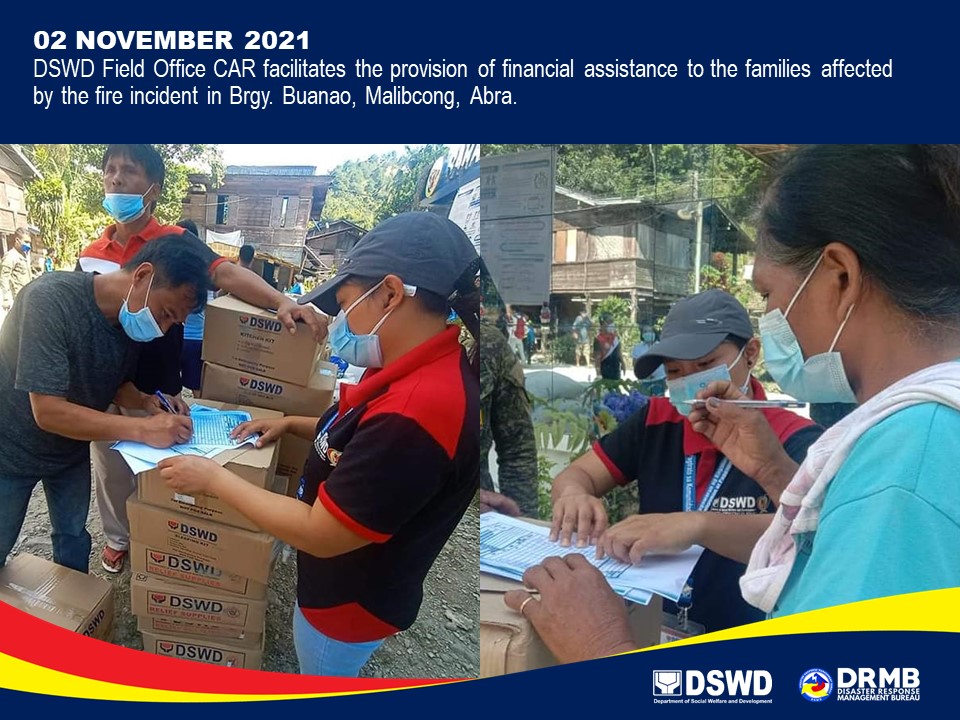 *****The Disaster Response Operations Monitoring and Information Center (DROMIC) of DSWD-DRMB is closely coordinating with DSWD-FO CAR for significant disaster response updates and assistance provided.REGION / PROVINCE / MUNICIPALITY REGION / PROVINCE / MUNICIPALITY  NUMBER OF AFFECTED  NUMBER OF AFFECTED  NUMBER OF AFFECTED REGION / PROVINCE / MUNICIPALITY REGION / PROVINCE / MUNICIPALITY  Barangays  Families  Persons GRAND TOTALGRAND TOTAL1  13  55 CARCAR1  13  55 AbraAbra1  13  55 Malibcong1  13  55 REGION / PROVINCE / MUNICIPALITY REGION / PROVINCE / MUNICIPALITY  NUMBER OF DISPLACED  NUMBER OF DISPLACED  NUMBER OF DISPLACED  NUMBER OF DISPLACED REGION / PROVINCE / MUNICIPALITY REGION / PROVINCE / MUNICIPALITY  OUTSIDE ECs  OUTSIDE ECs  OUTSIDE ECs  OUTSIDE ECs REGION / PROVINCE / MUNICIPALITY REGION / PROVINCE / MUNICIPALITY  Families  Families  Persons  Persons REGION / PROVINCE / MUNICIPALITY REGION / PROVINCE / MUNICIPALITY  CUM  NOW  CUM  NOW GRAND TOTALGRAND TOTAL 9  9  36  36 CARCAR 9  9  36  36 AbraAbra 9  9  36  36 Malibcong 9  9  36  36 REGION / PROVINCE / MUNICIPALITY REGION / PROVINCE / MUNICIPALITY NO. OF DAMAGED HOUSES NO. OF DAMAGED HOUSES NO. OF DAMAGED HOUSES REGION / PROVINCE / MUNICIPALITY REGION / PROVINCE / MUNICIPALITY  Total  Totally  Partially GRAND TOTALGRAND TOTAL 13  9  4 CARCAR 13  9  4 AbraAbra 13  9  4 Malibcong 13  9  4 REGION / PROVINCE / MUNICIPALITY REGION / PROVINCE / MUNICIPALITY  COST OF ASSISTANCE  COST OF ASSISTANCE  COST OF ASSISTANCE  COST OF ASSISTANCE  COST OF ASSISTANCE REGION / PROVINCE / MUNICIPALITY REGION / PROVINCE / MUNICIPALITY DSWDLGUNGOsOTHERSGRAND TOTALGRAND TOTALGRAND TOTAL 97,824.35  -  - -  97,824.35 CARCAR 97,824.35  -  - -  97,824.35 AbraAbra 97,824.35  -  - -  97,824.35 Malibcong 97,824.35 - -  -  97,824.35 OfficeSTANDBYFUNDSFamily Food Packs (FFPs)Family Food Packs (FFPs)Other Food and Non-Food Items (FNFIs)Total OfficeSTANDBYFUNDSNo. Cost Other Food and Non-Food Items (FNFIs)Total DSWD-FO CAR5,000,355.1223,54613,759,790.0024,775,241.0043,535,386.12Prepared by:AARON JOHN B. PASCUAReleased by:RODEL V. CABADDU